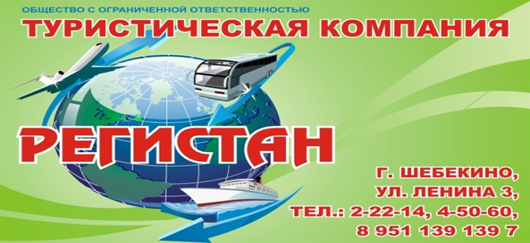 Номер в едином Федеральном Реестре туроператоров РТО  010460"Расим" Мини-отель в Судаке Стоимость за заезд с человекаВ стоимость входит: Проезд на комфортабельном автобусе, проживание в 2-х, 3-х, 4-х  местных номерах , сопровождение, страховка от несчастного случая на время проезда.Если приобретается отдельный проезд:  Взрослые - 6000 руб., дети до 10 лет - 5700 руб.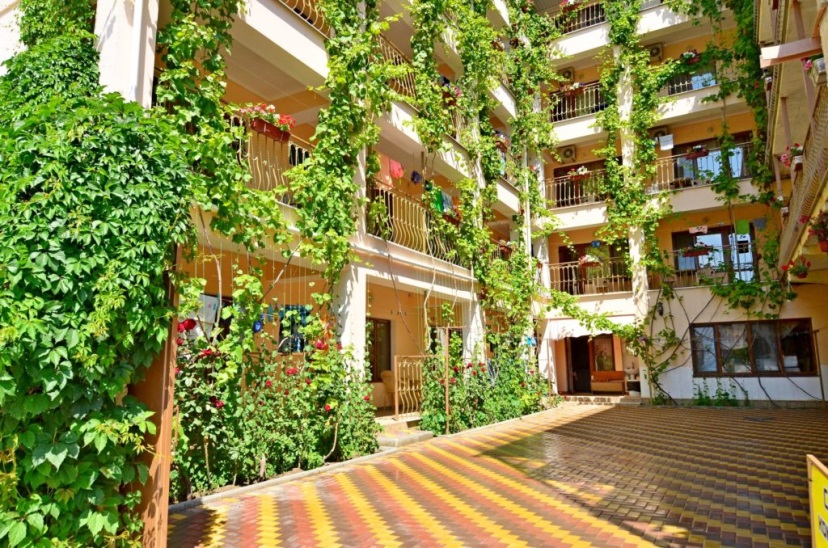 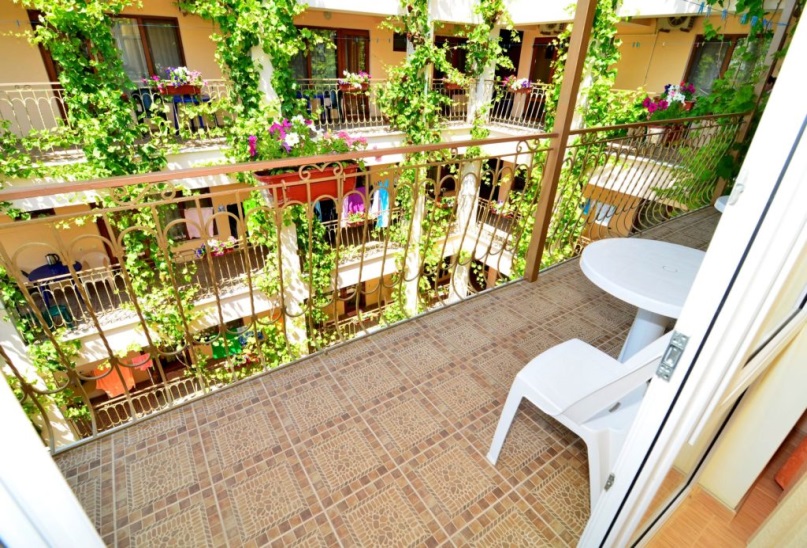 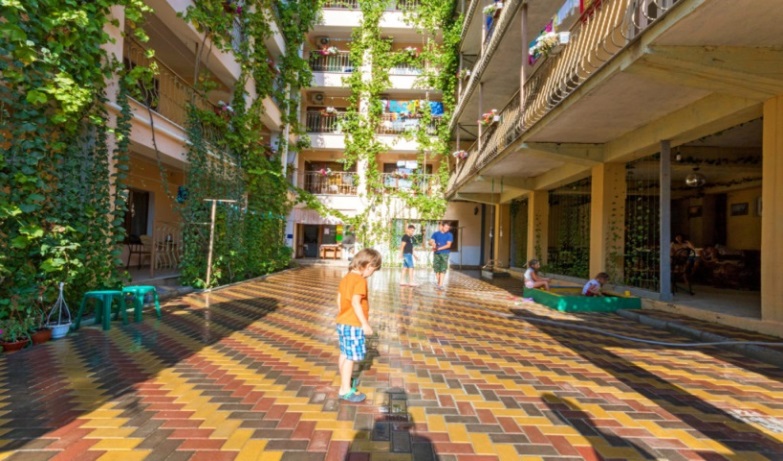 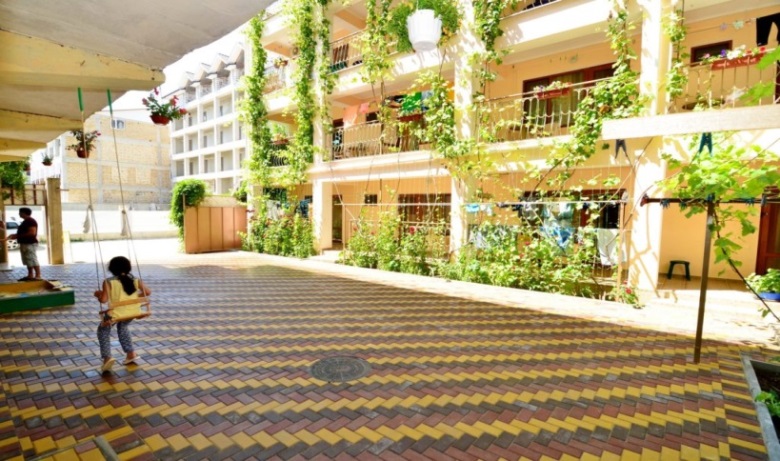 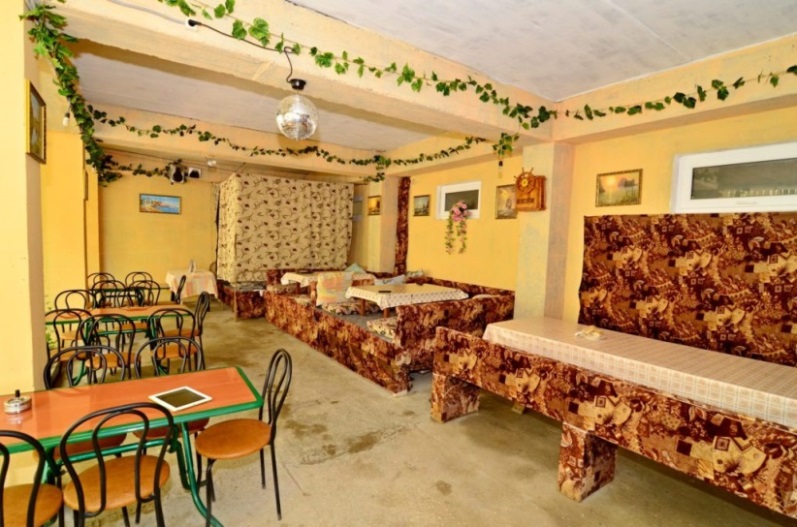 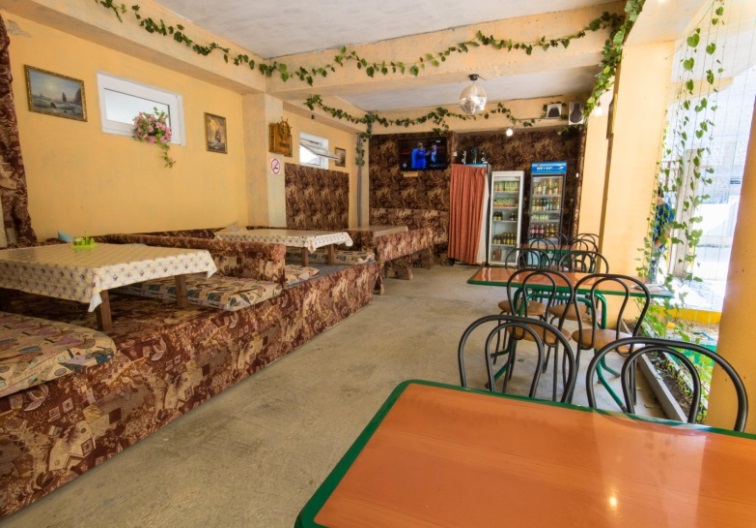 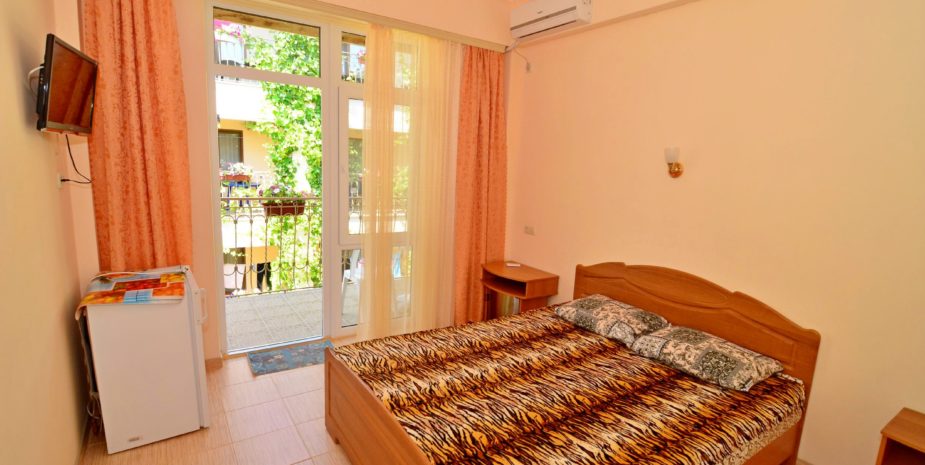 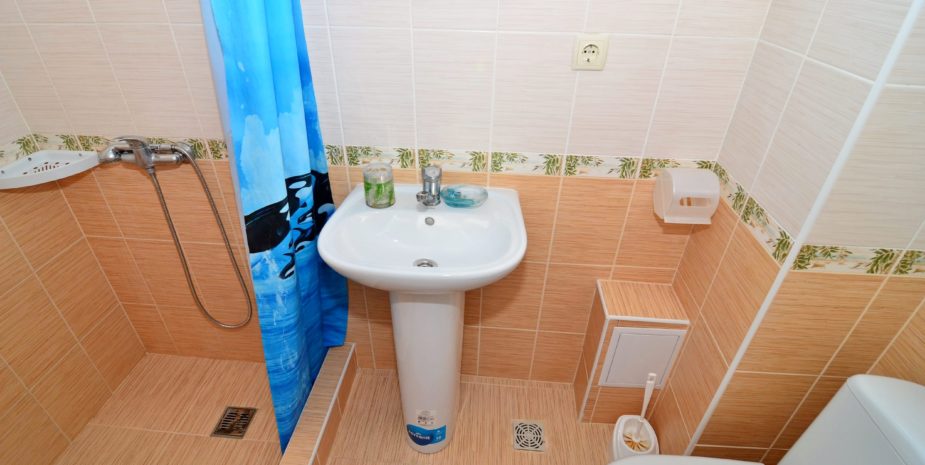 2-х местный — это однокомнатный современный, комфортный номер, который вмещает в себя до двух человек. Площадь 16 (кв.м)Описание номера:В номере может быть одна двуспальная кровать либо две односпальные кровати, которые можно составлять вместе. Так же в номере имеется шкаф/гардероб, зеркало, кондиционер, телевизор, прикроватные тумбочки, санузел, набор полотенец, постельное белье, выход на террасу (с видом во внутренний дворик), где возле каждого номера стоит индивидуальный столик со стульями. Терраса в темное время суток освещается.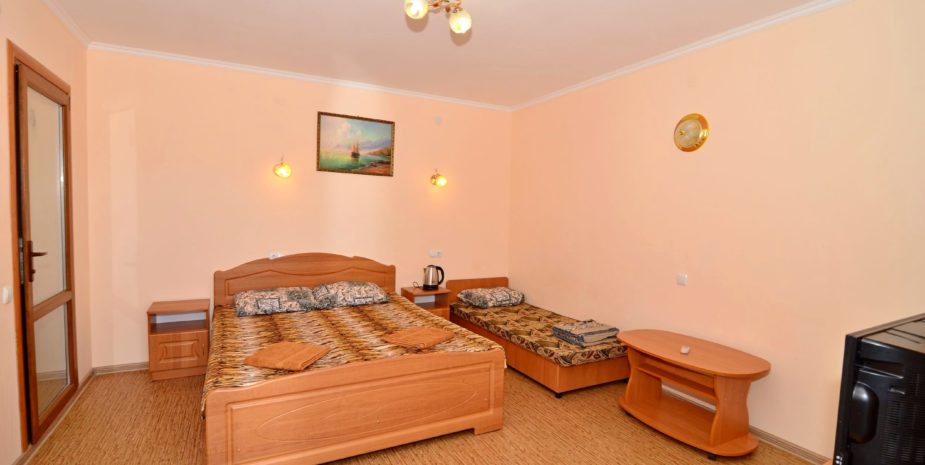 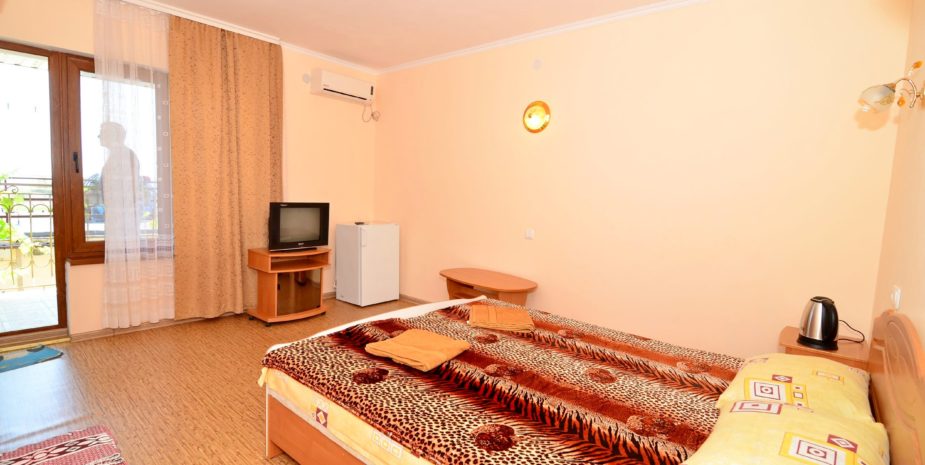 3-х или 4-х местный — однокомнатный современный, комфортный номер, который вмещает в себя от 3 до 4 человек. Площадь 18 (кв.м)Описание номера:Большая двуспальная кровать плюс одна или две односпальные кровати, а так же возможны все раздельные кровати. Так же в номере имеется шкаф/гардероб, зеркало, кондиционер, телевизор, прикроватные тумбочки, санузел, набор полотенец, постельное белье, выход на террасу (с видом во внутренний дворик), где возле каждого номера стоит индивидуальный столик со стульями. Терраса в темное время суток освещается.Расстояния: - пляж песчано-галечный – 7-10 минут
- набережная – 7-10  минут
- центр города - 20 минут
- центр развлечений -  7-10  минут
- дельфинарий - 60 минут (на авто)
- аквапарк - 5 минут
- рынок - 5-7 минут
- магазин продуктовый - 1 минута
- остановка транспорта - 5 минут
- аптека - 5 минутК Вашим услугам (дополнительно): - трансфер (платно)
- стиральная машина (платно)
- сейф
- Wi-Fi интернет
- мангал
- барбекю
- детская площадка
- зеленый двор
- беседка
- гладильная + утюг
- СВЧ
- спутниковое ТВСмена белья: через 7 днейСмена полотенец: по требованиюУборка в номере: через 7 днейОграничения: - привоз животных по согласованию
- в номерах не куритьТип номера2-х  стандарт3- х стандарт4- х стандарт07.06 – 16.06.2022   11200109001050014.06 – 23.06.202212400116001110021.06 – 30.06.202212600120001130028.06 – 07.07.202214600131001220005.07 – 14.07.202215400137001260012.07 – 21.07.202216000143001320019.07 – 28.07.202216500147001370026.07 – 04.08.202216500147001370002.08 – 11.08.202216500147001370009.08 – 18.08.202216500147001370016.08 – 25.08.202216500147001370023.08 – 01.09.202215600140001310030.08 – 08.09.202213400123001160006.09 – 15.09.2022134001230011600